Výpočet EKO bodů rodiny Třídilových (postup řešení)Vypočteme BTSečteme získané body za jednotlivé vytříděné pytle a vydělíme počtem osob. 

Součet získaných EKO bodů - 3,5 EKO bod/pytel + 3,5 EKO bod/pytel = 7 bodů
Podíl získaných EKO bodů počtem osob – 7 : 2 = 3,5 EKO bodů za vytříděný odpadVypočteme BV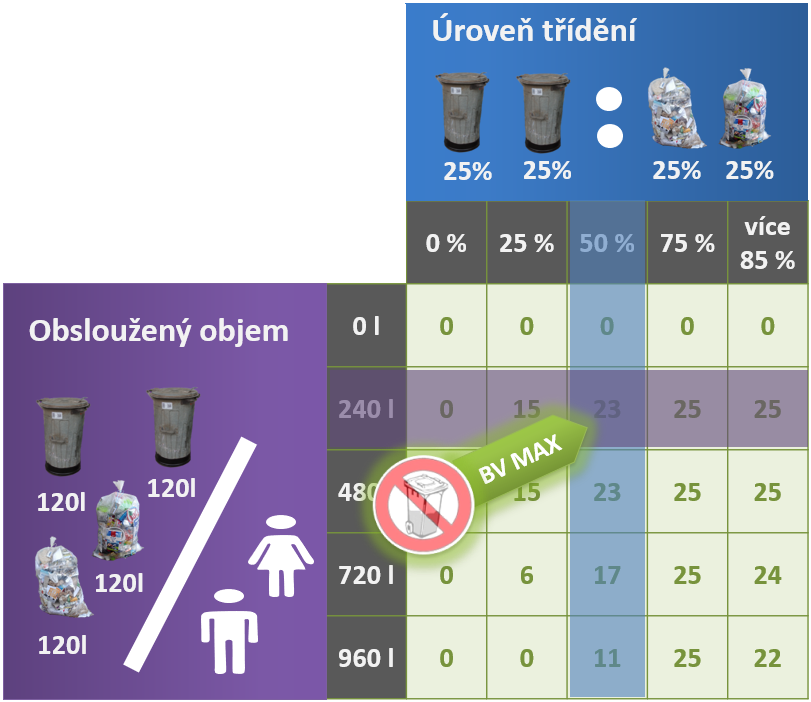 Stanovíme obsloužený objem na osobu tak, že sečteme obsloužené nádoby a pytle,
tj. pytel 120 l + pytel 120 l + nádoba 120 l + nádoba 120 l = 480 l. 
Tuto hodnotu vydělíme počtem osob – 480 : 2 = 240 l/osoba obsloužený objemStanovíme úroveň třídění tak, že dáme do poměru obsloužené litry pytlů s tříděným odpadem a obsloužené litry všech nádob a pytlů, 
tj. (pytel 120 + pytel 120) : (pytel 120 + pytel 120 + nádoba 120 + nádoba 120) = 0,5 * 100
=> 50 % úroveň třídění
Podle obslouženého objemu a úrovně třídění stanovíme v tabulce „Stanovení maximálních EKO bodů“ hodnotu maximálních BV MAX . Tj. hodnota BV MAX činí 23 EKO bodů.Podle tabulky „Procentuální čerpání maximálních EKO bodů“ stanovíme výši procent, které je možné nárokovat z BV MAX. Tj. 30 % třídění BIO odpadu z kuchyně + 30 % třídění BIO odpadu ze zahrady => nárok 60 % z 23 EKO bodů => 13,8 EKO bodů za efektivní využívání nádob a pytlů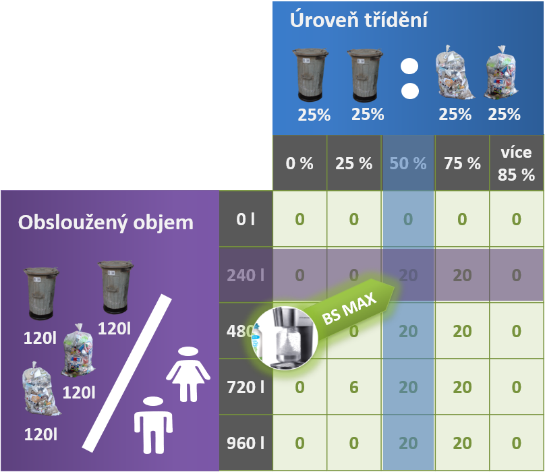 Vypočteme BSPodle výše vypočítaného obslouženého objemu – 240 l/osoba a úrovně 
třídění – 50 % stanovíme v tabulce „Stanovení maximálních EKO bodů“ hodnotu maximálních BS MAX. Tj. hodnota BS MAX činí 20 EKO bodů.Podle tabulky „Procentuální čerpání maximálních EKO bodů“ stanovíme výši procent, které je možné nárokovat z BS MAX. Tj. 20 % nekupují balené vody => nárok 20 % z 20 EKO bodů => 4 EKO body za snižování produkce odpadů
Sečteme jednotlivé bonusyBT 3,5 + BV 13,8 + BS 4 = 21,3 Eko bodů / osoba / rokZávazek ke třídění daných komoditProcentuální čerpání maximálních EKO bodůBio odpad 
z kuchyně30 %Bio odpad 
ze zahrady30 %Sklo25 %Textil15 %Závazek ke snižování produkce odpadůProcentuální čerpání maximálních EKO bodůPoužíváme jednu nákupní tašku.20 %Kompostujeme.20 %Nemáme popel, topíme plynem.20 %Nebereme letáky.20 %Nekupujeme balené vody.20 %